PROTOKOLL INFORMELLES MEETING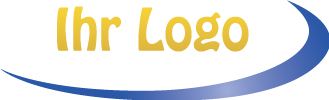   ANWESENDE:PROTOKOLLANDERESFür eine Smartsheet Vorlage hier klickenDATUM:Donnerstag, 3. März 2016UHRZEIT:10:30 UhrORT:Konferenzraum BINITIATOR:Anne WeberPROTOKOLL:Greta EllnerMODERATOR:Anne WeberZEITNEHMER:Felix JürgensBITTE VORHER LESEN:Neues Handbuch für Client Relations Neues Handbuch für Client Relations Neues Handbuch für Client Relations BITTE MITBRINGEN:Laptop und BerichteLaptop und BerichteLaptop und Berichte[Name][Name][Name][Name][Name][Name][Name][Name][Name][Name][Name][Name][Tagesordnungspunkt hier eintragen][Tagesordnungspunkt hier eintragen][Tagesordnungspunkt hier eintragen][Tagesordnungspunkt hier eintragen][Tagesordnungspunkt hier eintragen][Tagesordnungspunkt hier eintragen]VORGESEHENE ZEIT5 Min.5 Min.PRÄSENTIERT VONGreta EllnerGreta EllnerDISKUSSION  BemerkungenBemerkungenBemerkungenBemerkungenBemerkungenFAZITBemerkungenBemerkungenBemerkungenBemerkungenBemerkungenAKTIONSPUNKTAKTIONSPUNKTHANDLUNGSBEDARF SEITENSHANDLUNGSBEDARF SEITENSHANDLUNGSBEDARF SEITENSHANDLUNGSBEDARF BISBeschreibung der HandlungBeschreibung der HandlungGreta EllnerGreta EllnerGreta EllnerFreitag, 22. April, 2016, 13:00 Uhr[Tagesordnungspunkt hier][Tagesordnungspunkt hier][Tagesordnungspunkt hier][Tagesordnungspunkt hier][Tagesordnungspunkt hier][Tagesordnungspunkt hier]VORGESEHENE ZEIT5 Min.5 Min.PRÄSENTIERT VONGreta EllnerGreta EllnerDISKUSSION  BemerkungenBemerkungenBemerkungenBemerkungenBemerkungenFAZITBemerkungenBemerkungenBemerkungenBemerkungenBemerkungenAKTIONSPUNKTAKTIONSPUNKTHANDLUNGSBEDARF SEITENSHANDLUNGSBEDARF SEITENSHANDLUNGSBEDARF SEITENSHANDLUNGSBEDARF BISBeschreibung der HandlungBeschreibung der HandlungGreta EllnerGreta EllnerGreta EllnerFreitag, 22. April, 2016, 13:00 Uhr[Tagesordnungspunkt hier][Tagesordnungspunkt hier][Tagesordnungspunkt hier][Tagesordnungspunkt hier][Tagesordnungspunkt hier][Tagesordnungspunkt hier]VORGESEHENE ZEIT5 Min.5 Min.PRÄSENTIERT VONGreta EllnerGreta EllnerDISKUSSION  BemerkungenBemerkungenBemerkungenBemerkungenBemerkungenFAZITBemerkungenBemerkungenBemerkungenBemerkungenBemerkungenAKTIONSPUNKTAKTIONSPUNKTHANDLUNGSBEDARF SEITENSHANDLUNGSBEDARF SEITENSHANDLUNGSBEDARF SEITENSHANDLUNGSBEDARF BISBeschreibung der HandlungBeschreibung der HandlungGreta EllnerGreta EllnerGreta EllnerFreitag, 22. April, 2016, 13:00 UhrBEOBACHTER BemerkungenRESSOURCENBemerkungenBESONDERES  BemerkungenPROTOKOLL FREIGEGEBEN:
(Unterschrift & Datum)